STUDI KASUS PUTUSAN NOMOR 381/PID.B/2020/PN BLB TERHADAP KEKELIRUAN PEMIDANAAN DALAM PERKARA PENGANIAYAAN Diajukan Untuk Memenuhi Salah Satu Syarat Guna Mencapai Gelar Sarjana HukumDisusun oleh:			Nama						: Ridzky Nur Dewangga			NPM						: 191000511			Program Kekhususan		: Hukum PidanaDibawah BimbinganMaman Budiman S.H.,M.H.NIPY. 151. 10. 5.71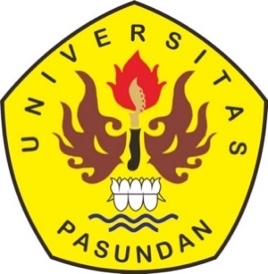 FAKULTAS HUKUMUNIVERSITAS PASUNDAN BANDUNG2022